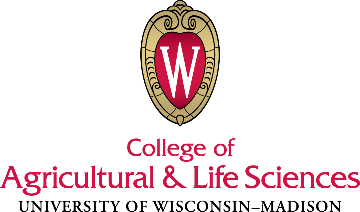 Zero Dollar Honorary Associate –Unit Request ProcessBackground:$0 Honorary Associate/Fellow (Z90NN): This title designates the holder of a fellowship (usually postdoctoral) administered outside the University or a courtesy appointment for a visiting scholar. This temporary appointment is used to provide an official University affiliation and identification without payAppointment duration can be requested for a maximum of three years with the option to extend, pending CALS HR approvalTaskNotesUnit checks HRS Legacy to confirm individual has not had a previous appointment; if previous appointment, use empl ID in JEMS transactionUnit initiates request in JEMS Hire (see following steps and Job Aid for more information)Ensure name entered in JEMS matches documentation (Driver’s License, Passport, etc.) that individual will bring to Wiscard office; it’s critical that the name in HRS matches otherwise a Wiscard won’t be issuedFYI: Wiscard will not be granted more than 7 days before the effective dateCALS HR will request NetIDNotes: During calendar year changes, please be aware of the 3-year maximum appointment duration (e.g. 1/1/2020-12/31/2023 is 4 years)A $0 Honorary Associate appointment is considered an active appointment for purposes of the ETF 75 day waiting period  Unit ensures the following information is entered in the Person section: DOB and SSN are required (documentation is required for an SSN exception)If the appointee does not have an SSN, the Foreign National box should be checkedUnit ensures the following information is entered in the Position section: Empl Class:  OT4 Jobcode/title:	Z90NN Honorary Associate/FellowFTE:  0HR Dept: Location should be the Unit’s campus address, not Ag HallFLSA status: default“Reports to”: This is the faculty mentor. A mentor must have an active appointment in HRS. For example, a $0 appointment as an Emeritus Professor (D21NN) is an active appointment. Having emeritus status with UW is an honorary designation and does not qualify as an active appointment. The CALS HR supervisor change process applies when a mentor ends their employment with UW.Unit ensures the following information is entered in the Job section: A CBC is not requiredPay basis:  No Pay BasisUnit includes the following information in the Comments section:Please add each piece of information as a separate comment (click “New Comment” for each item)Citizenship information –indicate specific Visa informationTypical Visas include: J-1, F-1 w/OPT, J-2, F-2Note: A B Visa does not qualify for an $0 Honorary Associate appointmentLocation: UW-Madison, remote collaboration, or combination of both, other? Please identify the location of the remote collaboration. For example: Remote collaboration - accepted Post-Doc position in Berkeley, CA Note: if appointee is remaining in their home country, Visa information is not requiredSupport:Generally, proof of financial support is required for foreign nationals; maintained at Unit levelIf the individual is supported by an extramural funding such as a scholarship, fellowship or grant, please identify by award nameCollaboration: examples are provided below. Units can include one or more of the below or customize the request.Collaboration with Dr. NAME [briefly describe research/responsibilities]and completing manuscripts/publicationswhile employed at [e.g., DNR, USDA, USDA-ARS] after recently graduating from UW in MM/YYwhile taking a sabbatical from home institutionTraining in the area of [briefly describe specific training]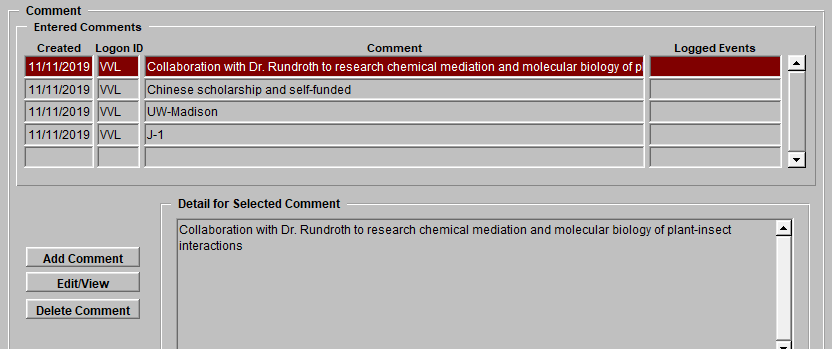 Unit emails up-to-date resume to assigned CALS HR teamNote: A current resume reflects recent graduation dates, accepted positions, end dates for a recent RA or other appointment with UW, new employment, etc.       CALS HR will review and approve JEMS request, push hire to HRS, and issue appointment letter with attachment to Unit indicating approval of appointment. Unit provides letter to appointee with attachmentsFor changes in start date or end date, Unit uses JEMS Jobs Change to submit requestPlease identify reason for the start or end adjustment in the Comments section CALS HR will review and approve JEMS request, ensure change is entered in HRS, and issue revised appointment letterUnit provides revised letter to appointee with attachmentFor end date extensions, Unit uses JEMS Jobs Change to submit request and submits an updated resume to CALS HR (unless appointee is on a J-1 as part of their PhD program)If any of the following have changed, please identify the changes in the Comments section: Change in mentor or research collaborationVisa status changeLocation of appointee (remote, local)Financial support If there are no changes, insert the following in the Comments section:“This is an extension request and no changes have occurred since original appointment”CALS HR will review and approve JEMS request, enter change in HRS, and issue appointment extension letter with attachment.Unit provides extension letter to appointee with attachment